LAUDO TÉCNICO N º 16/ 2017PAAF nº 0024.17.003566-1Inquérito Civil nº 0470.07.000026-5Objeto: Edificação residencial.Endereço: Rua Goiás 474.Proprietário: Márcio Oliveira Gomes.Município: Paracatu – MG.Proteção existente: Protegida pelo Decreto Municipal nº 2465/98 (edificação tradicional comum), inserida no perímetro de entorno de tombamento federal do Núcleo Histórico de Paracatu.Objetivo: Valoração monetária de danos ao patrimônio cultural. .Contextualização:Em 08/11/1999 o senhor Jonas Gomes solicitou ao Secretario Municipal de Obras de Paracatu Alvará de demolição do imóvel localizado na rua Goiás nº 474, tendo em vista o principio de arruinamento do mesmo. Em 11/11/1999 foi realizada vistoria no imóvel e elaborado laudo que atestou o inicio de arruinamento da edificação, sendo recomendado que, devido ao alto custo da restauração, o município interferisse na restauração do mesmo.Em 05/01/2000 a Policia Militar enviou oficio ao então Prefeito Municipal de Paracatu informando sobre os riscos à segurança da população devido a existência de casarão em mau estado de conservação localizado na rua Pinheiro Chagas, esquina com a rua Goiás.Em 12/02/2000 foi elaborado Laudo de Vistoria do imóvel localizado a rua Goiás nº 474 pelo engenheiro Jueli Cardoso Jordão, sendo constatado que o imóvel encontrava-se em avançado estado de degradação, causado pela não manutenção da integridade da cobertura. 30 % da cobertura havia ruído e algumas paredes encontravam-se inclinadas e foram escoradas pelo Poder Público Municipal. Concluiu que embora a recuperação do imóvel fosse considerada onerosa, a recuperação da mesma era possível e necessária. O laudo técnico foi aprovado por unanimidade em 22/02/2000, na reunião do Conselho Municipal do Patrimônio Cultural de Paracatu, e o pedido de demolição do imóvel foi indeferido.Em 16/02/2000 aquele engenheiro informou que estavam fazendo esforços para conseguir doação de madeira junto ao IBAMA a serem empregadas na restauração do imóvel e solicita ao Poder Público Municipal ação mínima emergencial com dotação orçamentária para investir na preservação do imóvel.O imóvel foi demolido / arruinou-se em 2000 e foram abertos processos a pedido do COMPHAP junto ao Ministério Público Federal e Iphan, respectivamente sob os números 1.00.000.004637/2004-51 e 01450005491-200481.Em 2006 foi submetido projeto para análise do COMPHAP no terreno resultante da demolição que foi indeferido por não respeitar a normatização vigente para a zona urbana histórica da cidade de Paracatu.Em 22/01/2007 chegou ao conhecimento da Promotoria de Justiça da Comarca de Paracatu a ocorrência de danos em imóvel de valor histórico situado na rua Goiás, esquina com a rua Quintino Vargas e foi instaurado Inquérito Civil.Em oficio encaminhado pelo Proprietário do imóvel à Promotoria, é informado que ao adquirir o imóvel no ano de 1986, existiam no terreno duas edificações: uma residencial com frente para a rua Goiás nº 474, imóvel com características antigas e aproximadamente 150 m²; e outro imóvel comercial com frente para a rua Goiás nº 460, sem características que o incluíssem no acervo cultural do município. Passou a residir no imóvel residencial, após a realização de uma reforma, quando em 1991 houve arruinamento de parte da cobertura, sendo necessária a realização de outra reforma na edificação. Em 1997, devido a ocorrência de novos problemas na cobertura, a família deixou o prédio, passando a residir em outro local. Os danos na cobertura favoreceram o acesso de umidade ao interior do prédio, causando novos danos e agravando os existentes. Alegou que não possuía condições financeiras para restaurar o prédio e que procurou o Poder Público Municipal, que recomendou que o imóvel fosse escorado. Em 1999 recebeu alerta da Policia Militar, após um registo de boletim de ocorrência devido à queda de uma telha da edificação sobre um veiculo, dos riscos que o imóvel oferecia à população. O imóvel veio a desmoronar e o proprietário removeu os escombros do local. Quanto ao imóvel de nº 460, este foi realmente demolido após certificar-se que não se tratava de imóvel de características históricas.Em 31/05/2010 os autos foram encaminhados a esta Promotoria para cálculo da valoração monetária de danos ao Patrimônio Cultural.Em 30/08/2010 foi elaborada a Nota Técnica nº 33/2010 com o cálculo da valoração monetária de danos ao patrimônio cultural, onde chegou-se ao valor de R$527.204,58 (quinhentos e vinte e sete mil duzentos e quatro reais e cinquenta e oito centavos), que foi encaminhada à Promotoria local em 31/08/2010.Em 21/11/2017 a Promotoria local solicitou nova realização de vistoria no imóvel pelo COMPHAP, que somente foi recebida em 16/04/2015. Análise Técnica:Conforme descrito acima, o que se verifica é que desde o ano de 1999 o imóvel encontrava-se em mau estado de conservação, o que era de conhecimento do então proprietário e do Poder Público Municipal. À época, o imóvel compunha o Núcleo Histórico de Paracatu, protegido pela Lei Municipal n° 1.517, de 28/08/1987 e era protegido através do Decreto Municipal nº 2465/98, onde a edificação foi classificada como edificação tradicional comum.  Tendo em vista que não foram adotadas medidas efetivas para preservação do imóvel, nem pelo proprietário nem pelo Poder Público municipal, o imóvel ruiu e o material resultante do arruinamento foi removido pelo proprietário do imóvel. Na data da vistoria, realizada pelo setor técnico desta Coordenadoria, verificou-se que o terreno onde se implantava o imóvel está vago, cercado precariamente por gradil e muro onde há pintura contendo propaganda de estabelecimento comercial. No local estão instalados outdoors de grandes dimensões, que comprometem a ambiência do núcleo histórico protegido. Conclusões:Tendo em vista que, após o cálculo de valoração de danos ao Patrimônio Cultural por este Setor Técnico, não foram adotadas as medidas necessárias de reparação / compensação de danos e, decorridos 7 (sete) anos após a elaboração da Nota Técnica, estando o valor defasado, foi feito novo cálculo, seguindo a mesma metodologia porém com os valores atualizados, conforme Anexo 1 deste documento.  Para o lote resultante da demolição recomenda-se:Capina e limpeza permanente,Instalação de muro ou gradil que promova segurança ao pedestre e se integre ao núcleo protegido, em modelo a ser aprovado pelo Iphan e pelo Conselho Municipal de Patrimônio Cultural,Remoção dos outdoors existentes por não se integrarem com o ambiente paisagístico ou arquitetônico local e se encontrarem em dimensões superiores às permitidas pelo artigo 256, parágrafo segundo do Código de Posturas Municipal, instituído através do Decreto Municipal nº 063/2009. Eventual nova construção que venha a ser edificada no terreno deverá ter seu projeto previamente apreciado pelo COMPHAP e pelo Iphan e obedecer ao artigo 33 da Lei 1517/85, que define:Art. 33 - Em caso de demolição, deterioração, incêndio ou qualquer outro evento que acarrete a perda de edificação histórica, ainda que por motivos fortuitos, e a impossibilidade técnica de sua reconstrução, nova edificação só será permitida se mantiver, obrigatoriamente, a mesma área e o volume da anterior..Entretanto, nova construção somente deverá ser autorizada após a reparação dos danos causados ao Patrimônio Cultural local pelos responsáveis, conforme anexo 1 deste documento. Não deverá haver prejuízo da responsabilização em âmbito cível, administrativo e criminal dos responsáveis pela demolição / arruinamento, tanto a agentes públicos quanto a particulares.EncerramentoSão essas as considerações desta Promotoria, que se coloca à disposição para o que mais se fizer necessário.Belo Horizonte, 02 de agosto de 2017.ANEXO 1 – VALORAÇÃO DE DANOSO critério metodológico utilizado, denominado Condephaat, foi elaborado por uma equipe multidisciplinar de profissionais atuantes nas áreas do patrimônio cultural e ambiental, representando a Administração Pública direta, indireta e autárquica, o Ministério Público e segmento da sociedade civil organizada do Estado de São Paulo, entre eles o Conselho de Defesa do Patrimônio Histórico, Arqueológico, Artístico e Turístico do Estado de São Paulo (Condephaat).Os parâmetros utilizados para a valoração da lesão consideraram dois aspectos:- que tipo de bem foi atingido, atributo este que, em última análise, foi determinante para considerá-lo como merecedor de tratamento especial através dos vários instrumentos administrativos.- que tipo de dano foi causado a este bem, sua extensão, reversibilidade, causas e efeitos adversos decorrentes.Para cada critério, foram atribuídos pontos que são maiores ou menores de acordo com a importância do bem e conforme os danos causados ao mesmo, potencial de recuperação destes danos e os prejuízos gerados pelo dano ao imóvel. Estes pontos são lançados em uma fórmula juntamente com o valor venal do imóvel que sofreu a lesão, resultando no valor total da indenização. Para facilitar a sua utilização, esta metodologia e suas fórmulas foram aplicadas em uma tabela, que foi elaborada pelo Engenheiro de Minas Reinaldo Pimenta, lotado na Central de Apoio Técnico do Ministério Público do Estado de Minas Gerais.Para o cálculo da indenização é necessário informar o valor venal do imóvel. Segundo informações fornecidas pelo Cartório de Registro de Imóveis de Paracatu, o imóvel foi avaliado em R$51.683,80 quando da doação do imóvel ao atual proprietário em 10/06/2002.O valor foi atualizado através do sistema de cálculo de atualização monetária, desenvolvido pela Central de Apoio Técnico do Ministério Público de Minas Gerais, chegando ao valor de R$137.254,92 (cento e trinta e sete mil duzentos e cinquenta e quatro reais e noventa e dois centavos), que segue anexo.O valor total a ser indenizado, seguindo a metodologia descrita acima, tendo sido utilizado para cálculo o valor venal do imóvel, foi de R$ 823.129,05 (oitocentos e vinte e três mil cento e vinte e nove reais). Andréa Lanna Mendes NovaisAnalista do Ministério Público – MAMP 3951 - Arquiteta Urbanista – CAU A 27713-4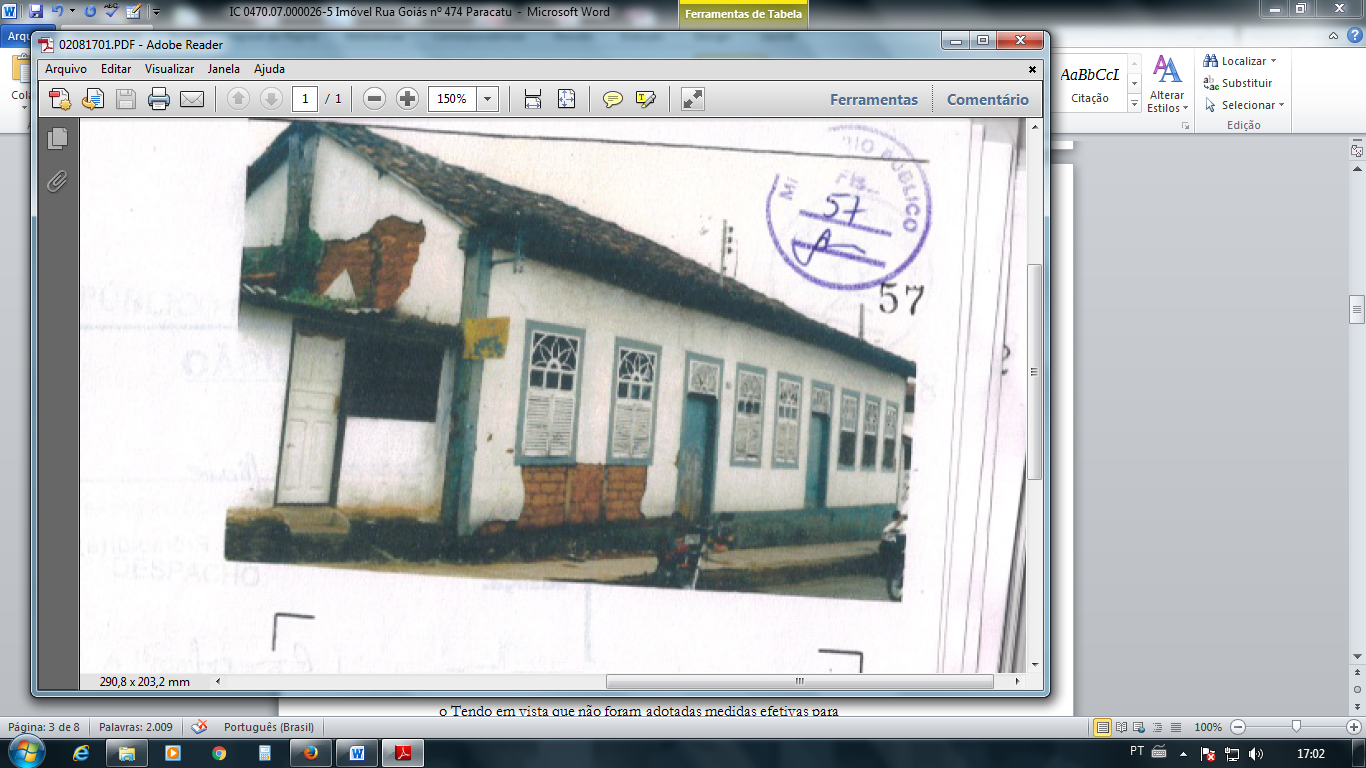 Figura 01 – Imagem da edificação conforme cadastro de bens tombados do município, datado de 1998.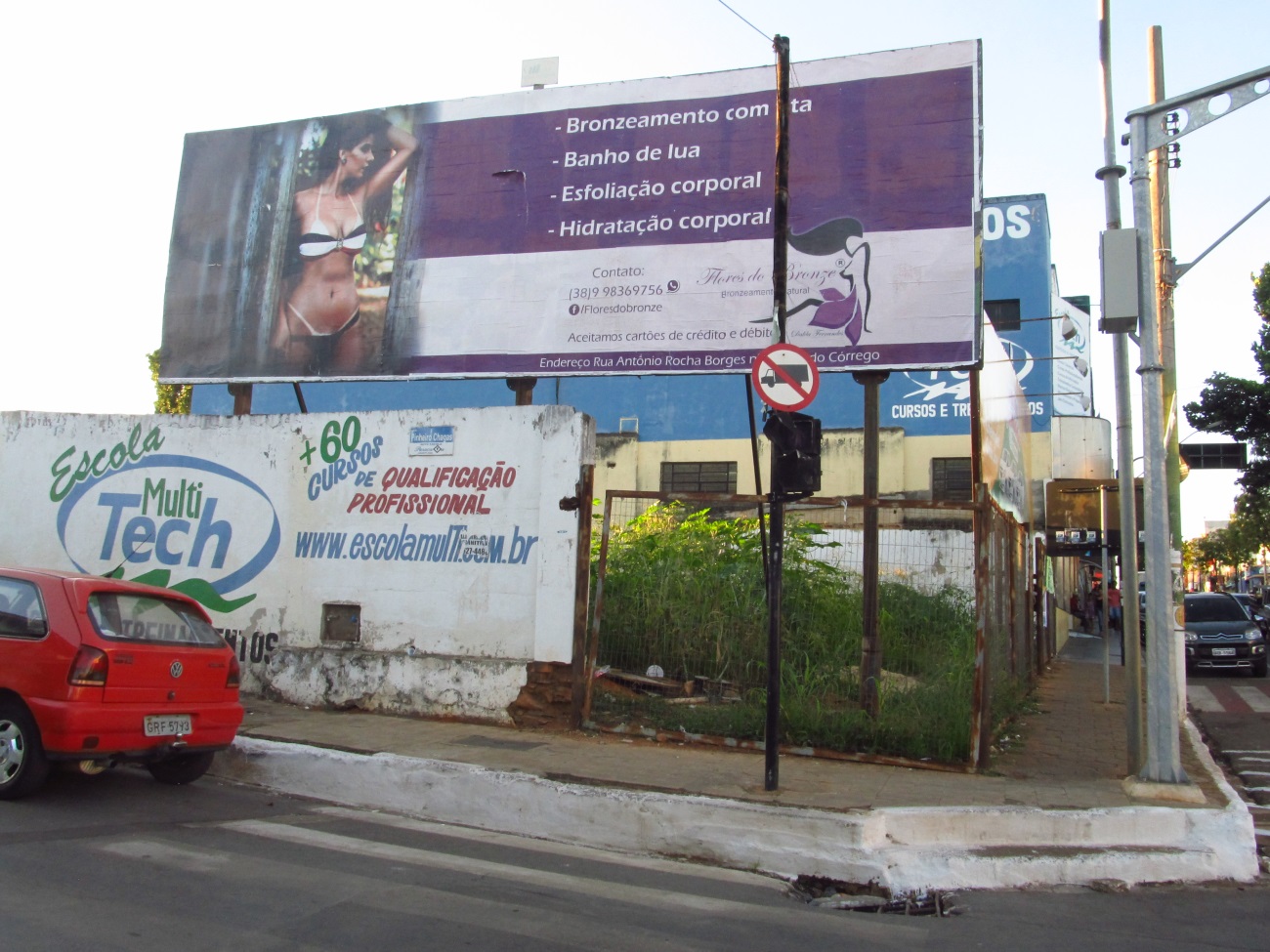 Figura 02 – Imagem atual do terreno.Andréa Lanna Mendes NovaisAnalista do Ministério Público – MAMP 3951Arquiteta Urbanista – CAU A 27713-4Neise Mendes DuarteAnalista do Ministério Público – MAMP 5011Historiadora